Sample Sign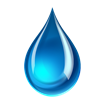 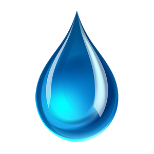 WATER TESTING IN PROGRESSPLEASE DO NOT USE ANY WATER SOURCES – SINKS, FOUNTAINS, TOILETS, ETC.